FORMALISATION PEDAGOGIQUE DU PROJETStructure (s) partenaire (s) associée(s) (association, entreprise, conseil régional, départemental, mairie…) : Constats de départ et justification du choix du projet : (besoins des élèves, un partenariat, des objectifs de formation, des évolutions métier...)Objectifs généraux visés : S'ouvrir sur le monde qui nous entoureComparer les pays Européens Voyager, partir, découvrir...Se préparer à des mobilités ERASMUS Connaître les instances EuropéennesLes principales étapes de réalisation Compétences viséesRemarques concernant les compétences transversales visées : On pourra se référer au guide des compétences transversales proposé par l’AEFA. Quelques exemples : - Communiquer à l’oral dans un cadre professionnel- Choisir les raisonnements, les opérations adaptées pour répondre à des situations courantes- Utiliser les outils numériques liés à des situations courantes.- Identifier et mettre en œuvre des tâches à organiser dans une activité donnée.- Participer activement à un travail collectif en variant sa place et son rôle dans le groupe.- Emettre des idées pour construire son parcours professionnelTitre des annexes associées (témoignages élèves, photos, productions élèves…)Expo « bouts du monde », support pédagogiqueTravail d'Adeline sur une œuvreAffiche « vide livres »Vide biblio – photoRando BelgeAu parlement (photo) Des idées pour aller plus loin…   Visiter la maison de l'Europe à Nantes   Échanger avec le comité de jumelage d'Ancenis  Questionner des personnes qui ont vécu à l'étranger  Échanger avec les élèves partis en mobilités ERASMUS  S'intéresser à l'économie circulaire (Vide bibliothèque) Donner de l’ambition et encourager à la mobilité des élèves de CAP – expérience qui a permis à deux élèves de vivre une mobilité de 15 jours en Espagne et FinlandeFacultatif : Modalités de mise en valeur des productions et de communication 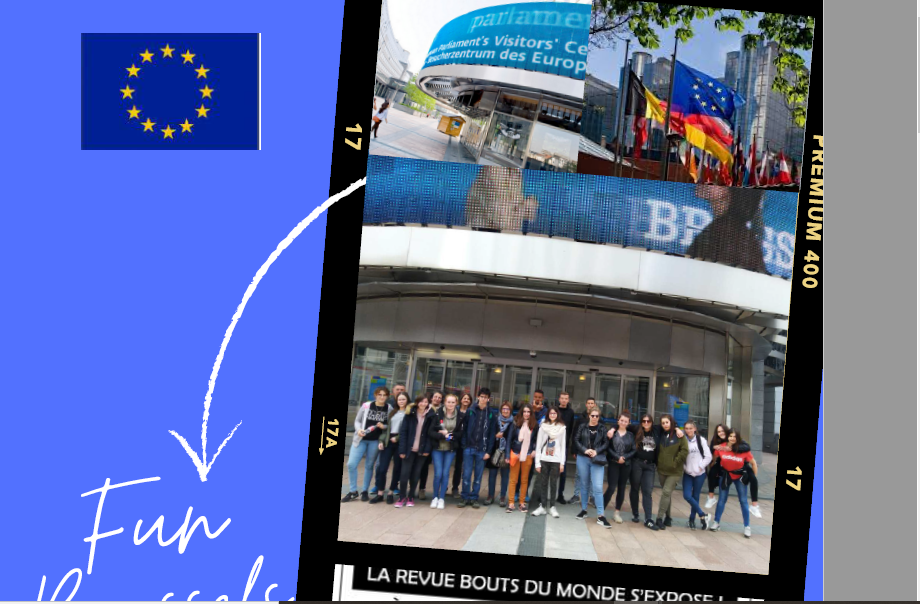 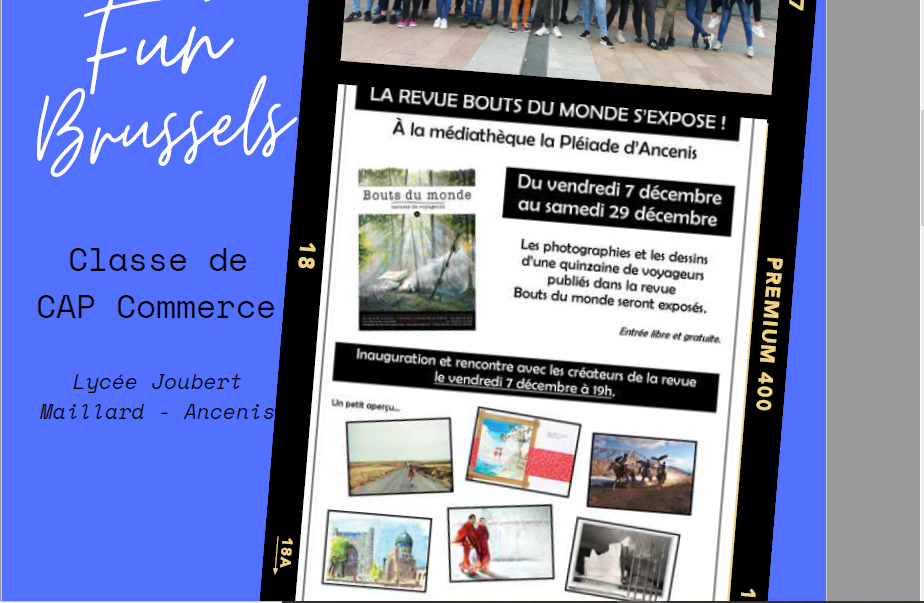 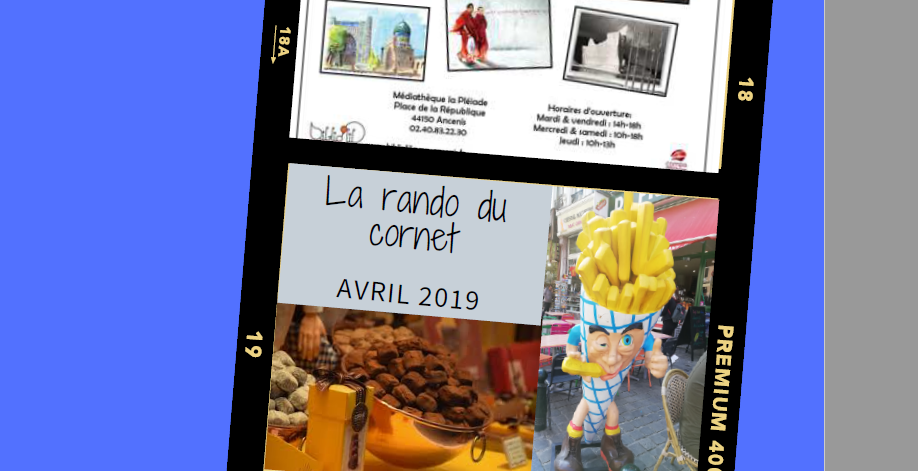 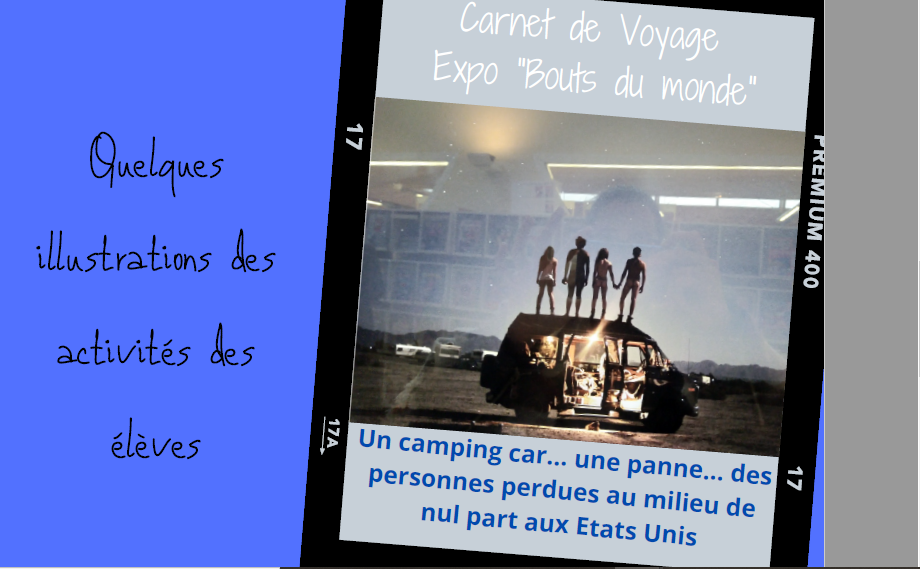 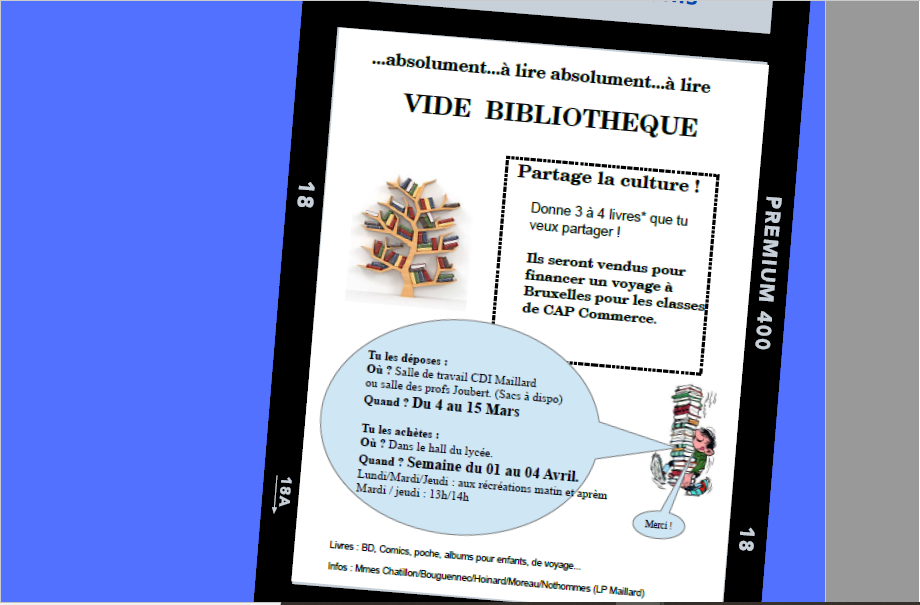 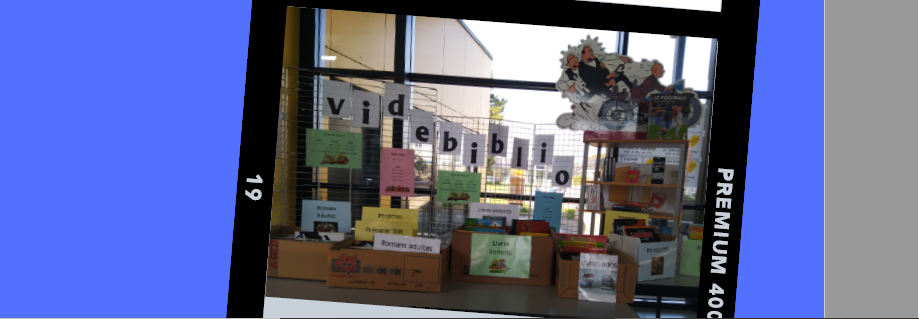 Médiathèque AncenisExpo « bouts du monde », support pédagogiqueBiscuiterie Kerlann Ancenis et différents commercesAuberge de jeunesse + Entreprises de transport Parlement Européen + DéputéDonner de nouveaux horizons aux élèves et leur permettant de s’ouvrir sur leur environnement à la fois proche et européenApprendre en étant acteur dans le cadre d'un projet : Développer connaissances et compétences en réalisant des actions concrètes. Devenir plus autonome, travailler en équipe pour se préparer au monde professionnel et S'appuyer sur les compétences des autres pour développer les siennes. Rechercher l’engagement des élèves en donnant du sens aux enseignements par l'interdisciplinarité des différents enseignements : professionnel, français, anglais, arts appliqués, EPS...Durée du projet :Durée du projet :Le projet global a été travaillé sur les heures de PPCP - 2h/semaine -et en disciplinaire selon les besoinsLe projet global a été travaillé sur les heures de PPCP - 2h/semaine -et en disciplinaire selon les besoinsDéroulement des étapesDéroulement des étapesDéroulement des étapesActivités des élèves et productions attendues1Appréhender l'Europe :  Les instances, l'histoire, la zone euro... l’actualité avec le BrexitAppréhender l'Europe :  Les instances, l'histoire, la zone euro... l’actualité avec le BrexitPrésenter un pays européen sous deux formats : dossier rédigé + diaporama.2Visite d'une exposition sur le voyage, revue « bouts du monde »Visite d'une exposition sur le voyage, revue « bouts du monde »Le voyage et le carnet de voyage (Français) : rédaction d'un carnet de voyageAnalyse d'une œuvre présentée : Fiche descriptive + photo de l’œuvre. (Arts) Présentation orale de l’œuvre + (Français)3Du virtuel au réel : Préparation d’un déplacement à Bruxelles – 2 joursDu virtuel au réel : Préparation d’un déplacement à Bruxelles – 2 joursRecherches sur la Belgique, Bruxelles et les instances européennesPréparation des démarches administratives : autorisation du CA, présentation du projet – rédaction de courriers et courriels 4Association avec la classe de terminale CAPAssociation avec la classe de terminale CAPPrésentation du projet : diaporama + oral Réflexion sur les actions de financement 5Dossier logistique : hébergement, transports et budget.Dossier logistique : hébergement, transports et budget.Recherche d'hébergement, d'entreprises de transports. Courriels. Analyse comparative des offres. Réalisation d’un budget. Présentation aux services internes : gestionnaire, direction, CA6Mise en œuvre d'actions commerciales – avec la classe de TCAP Commerce et une partie de l'équipe (Maths,  Enseignement pro et et EPS) Mise en œuvre d'actions commerciales – avec la classe de TCAP Commerce et une partie de l'équipe (Maths,  Enseignement pro et et EPS) Création et suivi d'une « cagnotte en ligne » pour récolter des fonds. Vente de produits bretons – partenariat avec l'enseigne Kerlann – Ancenis (Term) : Communication, fiche produits, argumentaire de vente, vente, commande, livraison, réglements, suivi clients, remerciements. Création d'un « vide bibliothèque » au sein du lycée : Récupérer des livres pour créer un « stand » « vide bibliothèque » avec organisation des ventes sur une semaine sur des temps dédiés : communication(flyers, affiches, teasing, message écran TV, signalétique...), élaboration d’un tarif, collecte de livres, tri, inventaire, classement, réalisation du stand : facteurs d'ambiance, implantation, signalétique, vente, tenue du poste caisse, tenue du journal des ventesCréation de Marques pages en Arts appliqués pour offrir à chaque client . 7Faire le bilan des actionsFaire le bilan des actionsAnalyser et rendre compte. Identifier les difficultés et solutions trouvées. Remédiations. Identifier les compétences travaillées8Séjour 2j à Bruxelles :Visite parlamentatium.Animation jeux de société le soir à l'auberge Étude du secteur d'activité des chocolateries. Visite de la ville et des centres d'intérêt par un « jeu de piste ». (Pré-requis en Course d'orientation- EPS) Séjour 2j à Bruxelles :Visite parlamentatium.Animation jeux de société le soir à l'auberge Étude du secteur d'activité des chocolateries. Visite de la ville et des centres d'intérêt par un « jeu de piste ». (Pré-requis en Course d'orientation- EPS) Se repérer dans l'espace et le temps : trajets et déplacements. (Lecture carte) Questionner les vendeurs dans les chocolateriesIdentifier les différences de culture entre la France et la BelgiqueComprendre le rôle du parlement européen Apprécier des temps de « vivre ensemble » et de partage autour de jeux de société 9Dresser le bilan et valoriser les actionsDresser le bilan et valoriser les actionsRédiger un bilan à l'écrit. Rendre compte à l'oral et à l'écritCompétences professionnellesCompétences professionnellesCompétences transversales Vendre Gérer des produits S'approvisionner Communiquer (Professionnelle)  Présenter et mettre en valeur, organiser un espace de vente.  Utiliser les outils numériques Vendre Gérer des produits S'approvisionner Communiquer (Professionnelle)  Présenter et mettre en valeur, organiser un espace de vente.  Utiliser les outils numériquesCommuniquer à l’écritCommuniquer à l’oral Prendre en compte les usages sociauxUtiliser les ressources numériquesOrganiser son activitéPrendre en compte les réglementsTravailler en équipeMobiliser les ressources mathématiquesGérer les informationsAgir face aux imprévusAutres compétences du domaine généralAutres compétences du domaine généralAutres compétences du domaine généralPrendre conscience de ses acquisSe fixer des objectifs à atteindreDévelopper sa confiance en soi et son adaptabilité en développant son ouverture d’espritGérer les différends et gérer ses émotionsSe repérer dans le temps et l’espaceRespecter ses engagementsPrendre conscience de ses acquisSe fixer des objectifs à atteindreDévelopper sa confiance en soi et son adaptabilité en développant son ouverture d’espritGérer les différends et gérer ses émotionsSe repérer dans le temps et l’espaceRespecter ses engagementsLa valorisation du projet et des différentes activités a été réalisée tout au long de l'année. nombreux supports de communication à l'interneprésentation écrite et orale site internet du lycéeécran TV dans le hall du lycéeexposition au CDIprésentation du projet lors de la journée portes ouvertesencart dans « l'hebdo » interne du lycée